Community Support Fund 2022Applications under the ring-fenced fund for Women’s Shed’s NOTE:  Closing Date 14th March 2023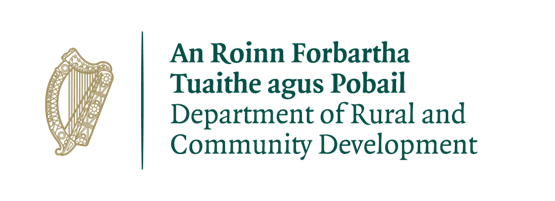 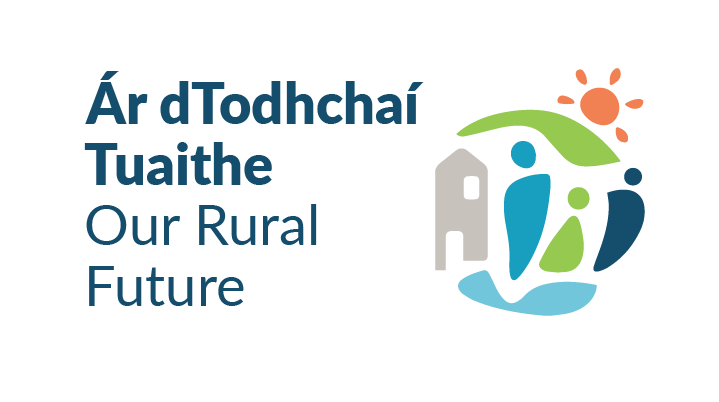 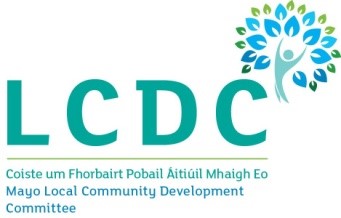 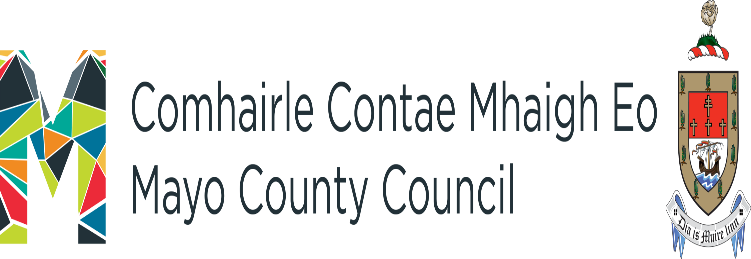 Department of Rural and Community Development Community Support Fund 2022 under theCommunity Enhancement Programme 2022 – Ring-fenced fund for Women’s ShedsThe Department of Rural and Community Development (“the Department”) has decided to allocate €100,000 to fund operating costs in Womens Sheds.This is a ring-fenced fund under the Community Support Fund 2022. The application process is being administered by Local Community Development Committees (LCDCs). Applications for this funding can be made on this application form.  Women’s Sheds are eligible to apply, once they meet the LCDC’s qualifying criteria.It envisaged that this funding would, in general, be allocated in a relatively equal manner across Women’s Sheds that submit valid applications. TERMS AND CONDITIONSUnder the Community Support Fund, grants will be provided to Womens Sheds towards funding for operating costs (e.g. electricity costs, heating costs, insurance costs etc.).The information supplied by the applicant Women’s Shed must be accurate and complete. Misinformation may lead to disqualification and/or the repayment of any grant made.All information provided in respect of the application for a grant will be held electronically.  The Department reserves the right to publish a list of all grants awarded on its website.The Freedom of Information Act applies to all records held by the Department and Local Authorities. The application must be signed by the Chairperson, Secretary or Treasurer of the Womens Shed.It is the responsibility of each organisation to ensure that it has proper procedures and policies in place including appropriate insurance where relevant.Applications must be on the 2022 form.Evidence of expenditure, receipts /invoices must be retained and provided to the LCDC or their representative if requested.Grant monies must be expended and drawn down from the LCDC by 31st August 2023.  The Department’s contribution must be publicly acknowledged in all materials associated with the purpose of the grant.Generally no third party or intermediary applications will be considered.Late applications will not be considered.Applications by post should use the correct value of postage stamps and allow sufficient time to ensure delivery not later than the closing date of 14th March 2023Claims that any application form has been lost or delayed in the post will not be considered, unless applicants have a Post Office Certificate of Posting in support of such claims.Breaches of the terms and conditions of the grants scheme may result in sanctions including disbarment from future grant applications.Please ensure the application form is completed in full.  Incomplete applications will not be considered for funding.In order to process your application it may be necessary for Mayo County Council to collect personal data from you. Such information will be processed in line with the Local Authority’s privacy statement which is available to view on www.mayo.ie SECTION 1 – YOUR ORGANISATIONSuccessful applications for funding under this programme will only be paid to the applicant organisation’s Bank Account.  Please Enclose a Bank Statement Header for your organisation with the ApplicationCharitable Status Number (if applicable): ___________________________________________Tax Reference Number (if applicable): _____________________________________________Tax Clearance Access Number (if applicable): _______________________________________       Section 2: Questions for Women’s ShedsThis funding is ring-fenced for Women’s Sheds. Therefore, it is expected that your Women’s Shed would not be affiliated with any other parent organisation. Is your Shed affiliated with any other parent organisation?YES  		NO 	 If yes, please provide detail how your organisation is also considered to be a Women’s Shed group.Please provide a description of your Women’s shed, including information on the number of members, the organisational structure of your Shed, whether there is any criteria for membership, the main focus of the activities of your Shed, etc.SECTION 3 – Project DetailsThis ring-fenced funding in only applicable to Womens Sheds and will support Womens Sheds with:With their non-pay running costs such as energy costs (electricity costs, refuse charges, heating charges) or other non-pay operating costs for e.g. rental/lease costs, insurance bills.  This ring-fenced funding is only available for non pay running costs/operating costsIf you wish to apply for funding to carry out necessary repairs and improvements to facilities, purchase equipment  for e.g. such as tables and chairs, tools and signage, laptops and printers, lawnmowers, canopies and training equipment etc. you must complete a separate application under the Community Support Fund, available on www.mayo.ie.. A Womens Shed may apply under both schemes.What will the funding be used for?MAX.GRANT €1,000Important note: Please provide supporting documentation such as energy/operating costs  e.g. utility bills, Only costs incurred in the period 1st April 2022 to the 31st March 2023 are eligible and must be in the name of the applicant group.If you are unclear about what to provide please refer to the scheme guidelines or alternatively contact us at  csf2022@mayococo.iePlease state how your Women’s Shed proposes to acknowledge the Department, LA or LCDC. Note: Depending on the amount being applied for, this could be as simple as including an acknowledgement on notices/signs, or in any newsletters that are being produced locally. SECTION 4 - DECLARATIONName of Women’s ShedAddressEircodeContact nameRole in GroupTelephone numberE-mailWebsiteAlternative Contact nameAlternative Telephone numberAlternative E-mailAmount being applied for:€€Is this amount the partial or total cost:PartialTotalIf partial, please give the estimated total cost:€€